Role of Advisor vs. CounselorThe Advisor:Will provide students guidance to assist with educational and career development.Will not take the place of the counselor but will give the student another advocate to advise him/her.This program will provide the student with an advocate who fosters communication and build a relationship to help them graduate and move into their next steps. If an advisor is unable to answer a student question or the student needs are more than “academic”, the student should         be referred to the counselor.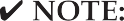 The Counselor:Will provide counseling services to students to help them overcome personal and social problems that interfere with learning.Responsibilities of an AdvisorTeachers as Advisors should have rich, holistic understanding of who their students are as learners and individuals. This would include but not be limited to their career likes and dislikes, their learning styles and stages of development, and their personal career goals.The advisor should be the      advocate for his/her students.The advisor should be informed of all extracurricular and academic activities regarding his/her students       and should show interest in their lives.The advisor should promote positive communication between the advisor -- students, student – teachers, students – parents and parents – teachers.As the group leader, the advisor should implement the curriculum for the district program. Including ICAP, academic progress and career awareness.The advisor should be a positive role model and share appropriate feelings and experiences to build trust and understanding.Characteristics of an Effective Advisory ProgramAdvisement is PersonalAdvisement sessions should be a time and place where students feel comfortable and at home.Advisory programs should small groups that have a distinctive name, logo, and identity which    is communicated throughout the school setting.Advisors should involve parents/guardians of students on a regular and consistent basis.Advisors should become the key adult figure for their students in the school.Advisement is DevelopmentalAdvisory allows teachers to get to know there students better to better and to connect their course content to student’s future career goals.Advisors assist students in making responsible decisions.Advisors assist students in accepting responsibility for their own actions.Advisement is AcademicAdvisors assist students in preparing for and interpreting assessments. Advisors assist students in annually planning a sequence of courses leading to a     chosen career major.Advisement is Career BasedAdvisors assist students in annually setting career goalsAdvisors assist students in completing a service or work-based learning experience.